РОССИЙСКАЯ ФЕДЕРАЦИЯИвановская областьШуйский муниципальный район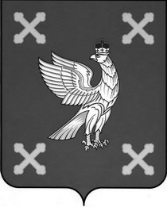 СОВЕТ ШУЙСКОГО МУНИЦИПАЛЬНОГО РАЙОНАпятого созываРЕШЕНИЕот 23.11.2017                                    г. Шуя                                               № 105Об утверждении Положения о предоставлении субсидий из бюджета Шуйского муниципального района юридическим лицам и индивидуальным предпринимателям на возмещение стоимости горюче-смазочных материалов при доставке автомобильным транспортом социально значимых товаров в отдаленные, труднодоступные и малонаселенные пункты Шуйского муниципального района, а также населенные пункты, в которых отсутствуют торговые объекты.В соответствии с Бюджетным кодексом Российской федерации, Федеральным законом от 06.10.2003 N 131-ФЗ «Об общих принципах организации местного самоуправления в Российской Федерации», Федеральным законом от 24.07.2007 N 209-ФЗ «О развитии малого и среднего предпринимательства в Российской Федерации», Уставом Шуйского муниципального района  Совет Шуйского муниципального района решил:        1. Утвердить Положение о предоставлении субсидий из бюджета Шуйского муниципального района юридическим лицам и индивидуальным предпринимателям на возмещение стоимости горюче-смазочных материалов при доставке автомобильным транспортом социально значимых товаров в отдаленные, труднодоступные и малонаселенные пункты Шуйского муниципального района а также населенные пункты, в которых отсутствуют торговые объекты (прилагается).2. Настоящее решение вступает в силу с момента официального опубликования.Глава  Шуйского муниципального района		                  С.А. БабановПредседатель СоветаШуйского муниципального района			             В.Е. ФилипповаПриложение к решению СоветаШуйского муниципального районаот 23.11.2017  № 105ПОЛОЖЕНИЕО предоставления субсидий из бюджета Шуйского муниципального района юридическим лицам и индивидуальным предпринимателям на возмещение стоимости горюче-смазочных материалов при доставке автомобильным транспортом социально значимых товаров в отдаленные, труднодоступные и малонаселенные пункты Шуйского муниципального района, а также населенные пункты, в которых отсутствуют торговые объекты.Статья 1. Общие положения1.1. Настоящее Положение разработано в соответствии с Бюджетным кодексом Российской Федерации, Федеральным законом от 06.10.2003 N 131-ФЗ «Об общих принципах организации местного самоуправления в Российской Федерации», Федеральным законом от 24.07.2007 N 209-ФЗ «О развитии малого и среднего предпринимательства в Российской Федерации», Уставом Шуйского муниципального района, постановлением администрации Шуйского муниципального района от 18.11.2016 № 569-п «Об утверждении муниципальной программы «Экономическое развитие Шуйского муниципального района».1.2. Настоящее Положение регулирует вопросы предоставления субсидии из бюджета Шуйского муниципального района юридическим лицам и индивидуальным предпринимателям, осуществляющим доставку автомобильным транспортом социально значимых товаров в отдаленные, труднодоступные и малонаселенные пункты Шуйского муниципального района, а также населенные пункты, в которых отсутствуют торговые объекты, в целях возмещения  затрат на ГСМ.Статья 2. Условия и  порядок предоставления субсидии2.1. Информация о начале приема документов на получении субсидии размещается на официальном сайте администрации Шуйского муниципального района и газете «Шуйские известия».2.2. Рассмотрение заявок и принятие решений об оказании поддержки в виде предоставления субсидий на возмещение юридическим лицам и индивидуальным предпринимателям стоимости ГСМ при доставке автомобильным транспортом социально значимых товаров в отдаленные, труднодоступные и малонаселенные пункты Шуйского муниципального района, а также населенные пункты, в которых отсутствуют торговые объекты  осуществляет отдел экономического развития и координационный Совет по развитию малого и среднего предпринимательства при администрации Шуйского муниципального района.2.3. Критериями отбора субъектов малого и среднего предпринимательства для предоставления финансовой поддержки являются:2.3.1. осуществление получателем субсидии доставки автомобильным транспортом социально значимых товаров в отдаленные, труднодоступные и малонаселенные пункты Шуйского муниципального района, а также населенные пункты, в которых отсутствуют торговые объекты;2.3.2. отсутствие задолженности по налоговым и иным обязательным платежам в бюджеты всех уровней и государственные внебюджетные фонды;2.3.3.  отсутствие задолженности по заработной плате работникам;2.3.4. соответствие условиям, установленным статьей 4 Федерального закона от 24.07.2007 N 209-ФЗ "О развитии малого и среднего предпринимательства".2.4. Порядок получения субсидии СМСП утверждается постановлением администрации Шуйского муниципального района.2.5. Поддержка оказывается в размере 2/3 документально подтвержденных затрат по ГСМ, но не более 70 тыс. рублей.2.6. В случае недостатка средств на возмещение понесенных СМСП затрат поддержка оказывается в сумме, равной остатку средств, предусмотренных на реализацию данного мероприятия Программы. При наличии нескольких заявок предпочтение отдается заявке, поданной в порядке очередности по времени подачи заявительной документации. 2.7. Перечисление субсидии на расчетные счета СМСП производится на основании распоряжения Администрации, сводного реестра получателей субсидий и заключенного договора с СМСП. 2.8. Предоставление субсидии на возмещение стоимости ГСМ при доставке автомобильным транспортом социально значимых товаров в отдаленные, труднодоступные и малонаселенные пункты Шуйского муниципального района, а также населенные пункты, в которых отсутствуют торговые объекты,  производится в пределах средств бюджета Шуйского муниципального района, предусмотренных на текущий финансовый год в рамках мероприятия подпрограммы "Развитие субъектов малого и среднего предпринимательства в Шуйском муниципальном районе" муниципальной программы Шуйского муниципального района «Экономическое развитие Шуйского муниципального района». Статья 3. Осуществление органами местного самоуправленияШуйского муниципального района контроля в сфере предоставленияюридическим лицам и индивидуальным предпринимателям субсидий, установленных настоящим Положением3.1. Контроль органов местного самоуправления Шуйского муниципального района в сфере предоставления юридическим лицам и индивидуальным предпринимателям субсидий, установленных настоящим Положением, в пределах их компетенции, предусмотренной федеральным законодательством, законодательством Ивановской области, Уставом Шуйского муниципального района, осуществляют распорядитель бюджетных средств и отдел муниципального контроля.